Hurlford Early Childhood Centre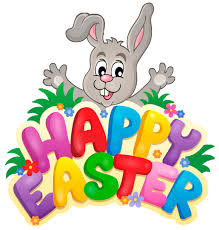 Easter Challenge   1. Build a castle or model from lego or junk modelling.2. Draw a picture of your favourite animal.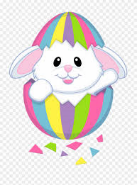 3. Play a game – snap, board game etc.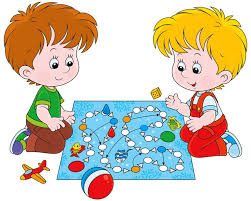 4. Enjoy a Disney day – watch all your favourite films.5. On daily walk count how many rainbows you can see in windows.6. Sing and dance – what is your favourite song?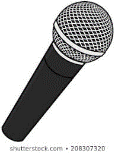 7. Be creative – paint a picture! Why not have music on in the background….what will you create?8. Complete a jigsaw….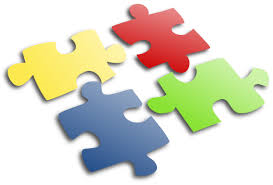 9. Have a tea party!….invite some of your toys and even a sibling or a grown up.10. Enjoy some yoga with Cosmic Kids.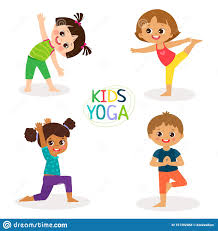 11. Give a helping hand!!What could you help do in the house? Perhaps tidy away toys?12. Enjoy some baking!Why not make some cupcakes or cookies?13.  Do some numeracy – try Education City or Top marks.14. Be active Joe Wicks – The Body Coach TV 15. Be a Scientist!!!Watch some amazing science experiments with the Glasgow Science Centre16. Make some musicUse pots, pans with spoons. Make some shakers with pasta or rice and a bottle.17. Sing some Nursery Rhymes.18. Some Easter crafts – use old egg cartons, cotton wool or make a sunshine picture.19. Be kind!!Do something kind today.   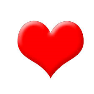 20. Make someone smile today.   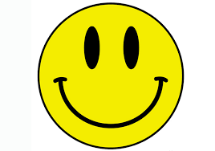 